Supplementary data Supplementary figure I. Diagnostic algorithm to classify anaemia into aetiological subtypes.Supplementary file I. Chronic disease groups (CDGs) and diseases included with the corresponding ICD-10 codes (International Classification of Diseases, 10th revision).Supplementary table I. Percentage of patients with anaemia who received subsequent laboratory tests stratified by morphological subtypes of anaemia.Tables and figuresTable I. Demographic and clinical characteristics of individuals aged 40-90 years with new-onset anaemia detected in general practice (n=62,731)a Total numbers are shown in row percentages; all other variables are shown in column percentages.b Anaemia severity was defined according to WHO´s guidelines: mild anaemia (110 g/L-normal value), moderate anaemia (80-110 g/L) and severe anaemia (<80 g/L). Units converted from g/L to mmol/L (110 g/L = 6.8 mmol/L, 80 g/L = 5 mmol/L). c A person was categorised as having a comorbidity within the specified chronic disease group (e.g. cardiovascular disease)if the person had any of the included diseases (e.g. ischaemic heart disease) listed under the chronic disease group (Supplementary file I).Figure I. Percentage a of patients with anaemia classified into subtypes of anaemia (n=62,731)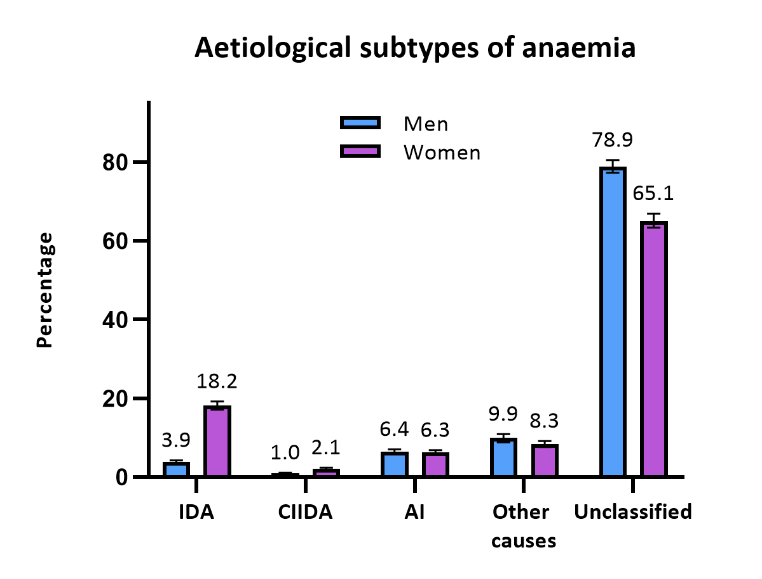 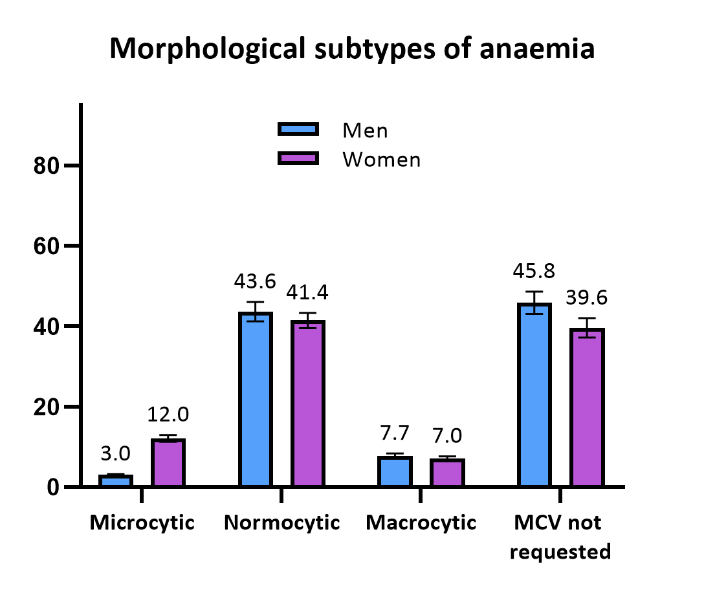 Abbreviations: AI: anaemia of inflammation, CIIDA: combined inflammatory iron deficiency anaemia, IDA: iron deficiency anaemia, MCV: mean cell volumea Adjusted percentages were calculated by setting age at 70-79 years. Error bars = 95% confidence intervals.Figure II. Percentage a of patients with anaemia who received subsequent laboratory tests in the following 3 months (n=62,731)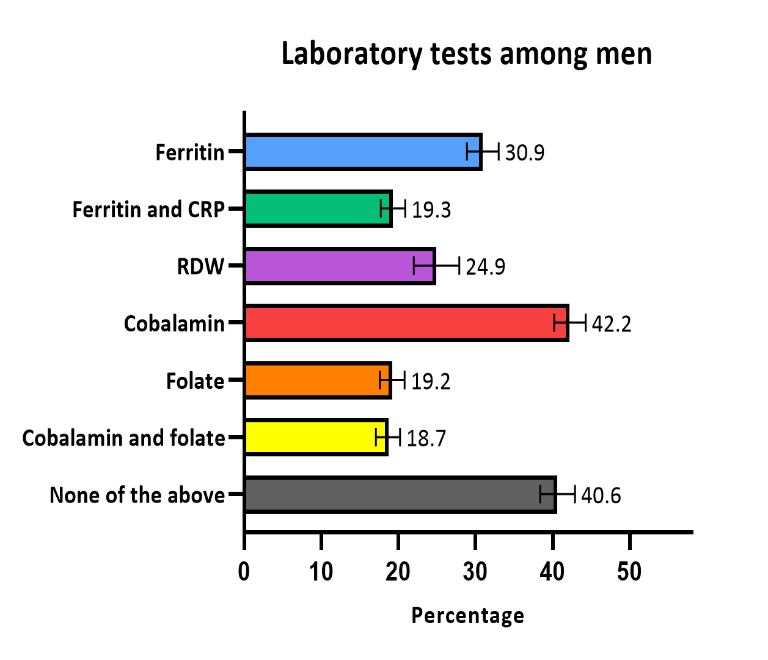 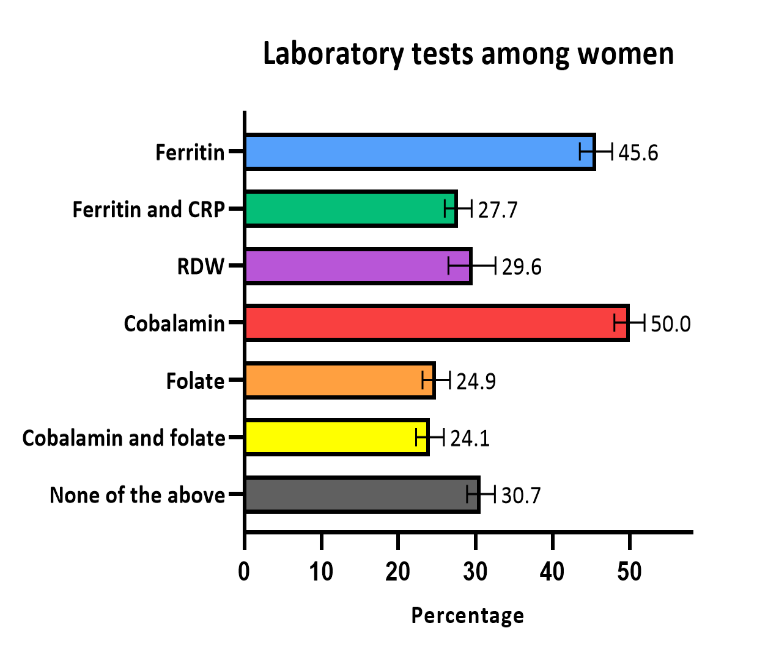 Abbreviations: CRP: C-reactive protein, RDW: red cell distribution width.a Adjusted percentages were calculated by setting age at 70-79 years. Error bars = 95% confidence intervals.Table II. The likelihood and percentage of patients having unclassified anaemia according to the aetiological algorithm and the association with patient characteristics (n=62,731)Abbreviations: CI: 95% confidence intervals, COPD: chronic obstructive pulmonary disease, IBD: inflammatory bowel disease, OR: odds ratio.a Odds ratios (of having unclassified anaemia vs. classified anaemia according to patient characteristics) were adjusted for age.b Adjusted percentages were calculated by setting age at 70-79 years. c Anaemia severity was defined according to WHO´s guidelines: mild anaemia (110 g/L-normal value), moderate anaemia (80-110 g/L) and severe anaemia (<80 g/L). Units converted from g/L to mmol/L (110 g/L = 6.8 mmol/L, 80 g/L = mmol/L).d A person was categorised as having a comorbidity within the specified chronic disease group (e.g. cardiovascular disease) if the person had any of the included diseases (e.g. ischaemic heart disease) listed under the chronic disease group (Supplementary file I).e The reference group for each of the comorbidities is patients without the specified comorbidity (e.g. the reference group for cardiovascular disease is patients without cardiovascular disease).Patient characteristicsMen, n (%)Women, n (%)Total, n (%)Total a35,075 (55.9)27,656 (44.1)62,731 (100.0)Age groups, years  40-492,567 (7.3)7,256 (26.2)9,823 (15.7)  50-594,990 (14.2)3,882 (14.0)8,872 (14.1)  60-698,848 (25.2)3,714 (13.4)12,562 (20.0)  70-7911,265 (32.1)6,012 (21.7)17,277 (27.5)  80-897,405 (21.1)6,792 (24.6)14,197 (22.6)Educational level  Low13,618 (38.8)13,312 (48.1)26,930 (42.9)  Medium15,193 (43.3)8,798 (31.8)23,991 (38.2)  High6,264 (17.9)5,546 (20.1)11,810 (18.8)Income  Low11,853 (33.8)9,045 (32.7)20,898 (33.3)  Medium10,709 (30.5)10,159 (36.7)20,868 (33.3)  High12,513 (35.7)8,452 (30.6)20,965 (33.4)Civil status  Living with a partner21,834 (62.2)13,464 (48.7)35,298 (56.3)  Living alone13,241 (37.8)14,192 (51.3)27,433 (43.7)Anaemia severity b  Mild32,736 (93.3)16,693 (60.4)49,429 (78.8)  Moderate1,999 (5.7)10,047 (36.3)12,046 (19.2)  Severe340 (1.0)916 (3.3)1,256 (2.0)Number of comorbidities  016,457 (46.9)14,654 (53.0)31,111 (49.6)  19,180 (26.2)6,421 (23.2)15,601 (24.9)  25,876 (16.8)3,943 (14.3)9,819 (15.7)  ≥33,562 (10.2)2,638 (9.5)6,200 (9.9)Type of comorbidity c  Cardiovascular disease10,577 (30.2)5,672 (20.5)16,249 (25.9)  Hypertension7,890 (22.5)6,179 (22.3)14,069 (22.4)  Mental illness2,395 (6.8)3,012 (10.9)5,407 (8.6)  Diabetes3,835 (10.9)2,591 (9.4)6,426 (10.2)  Chronic obstructive pulmonary disease2,158 (6.2)1,657 (6.0)3,815 (6.1)  Neurological disorder1,141 (3.3)743 (2.7)1,884 (3.0)  Arthritis226 (0.6)401 (1.4)627 (1.0)  Inflammatory bowel disease317 (0.9)302 (1.1)619 (1.0)  Liver disease480 (1.4)333 (1.2)813 (1.3)  Kidney disease622 (1.8)422 (1.5)1,044 (1.7)  Cancer3,041 (8.7)1,801 (6.5)4,842 (7.7)Patient characteristicsMenMenWomenWomenPatient characteristicsOR (CI) aPercentage (CI) bOR (CI) aPercentage (CI) bAge groups, years  40-49169.3% (66.9-71.7)143.2% (41.1-45.4)  50-591.25 (1.13-1.40)73.9% (71.8-76.0)1.48 (1.36-1.61)53.0% (50.9-55.2)  60-691.45 (1.31-1.61)76.6% (74.9-78.4)1.96 (1.78-2.15)59.8% (57.7-62.0)  70-791.68 (1.52-1.86)79.1% (77.5-80-8)2.40 (2.20-2.62)64.7% (62.7-66.6)  80-891.86 (1.68-2.07)80.8% (79.1-82.4)3.00 (2.73-3.29)69.5% (67.6-71.5)Educational level  Low179.4% (77.7-81.2)165.3% (63.4-67.2)  Medium1.01 (0.95-1.08)79.6% (78.0-81.3)0.89 (0.84-0.95)62.7% (60.7-64.6)  High0.99 (0.91-1.09)79.3% (77.4-81.2)0.81 (0.76-0.87)60.5% (58.3-62.6)Income  Low178.7% (77.0-80.4)164.2% (62.2-66.2)  Medium1.07 (1.01-1.15)79.9% (78.3-81.5)1.05 (0.99-1.12)65.4% (63.5-67.2)  High1.08 (1.01-1.16)79.9% (78.2-81.6)0.84 (0.78-0.90)60.2% (58.1-62.3)Civil status  Living alone179.7% (78.1-81.4)164.8% (62.9-66.6)  Living with a partner 0.99 (0.94-1.05)79.6% (77.9-81.2)0.91 (0.87-0.96)62.7% (60.8-64.6)Anaemia severity b  Mild181.4% (79.8-82.9)171.8% (70.0-73.5)  Moderate0.25 (0.23-0.28)52.5% (49.8-55.2)0.40 (0.38-0.43)50.6% (48.6-52.7)  Severe0.21 (0.17-0.27)48.1% (42.2-53.9)0.24 (0.20-0.28)37.6% (33.8-44.4)No. of comorbidities  0178.2% (76.5-80.0)159.2% (57.2-61.1)  11.08 (1.02-1.15)79.6% (77.8-81.3)1.38 (1.30-1.47)66.7% (64.7-68.7)  21.14 (1.05-1.23)80.4% (78.6-82.2)1.44 (1.33-1.55)67.6% (65.4-69.7)  ≥31.25 (1.14-1.37)81.8% (80.0-83.6)1.44 (1.31-1.58)67.6% (65.3-69.9)Type of comorbidity c  Cardiovascular disease1.08 (1.02-1.14)80.4% (78.7-82.0)1.13 (1.06-1.21)65.8% (63.8-67.9)  Hypertension1.12 (1.05-1.19)80.9% (79.3-82.5)1.23 (1.15-1.31)67.0% (65.0-69.1)  Mental illness1.08 (0.98-1.20)80.8% (78.7-82.9)1.28 (1.18-1.39)68.8% (66.6-71.0)  Diabetes1.34 (1.21-1.47)83.5% (81.8-85.1)1.27 (1.16-1.39)68.4% (66.1-70.7)  COPD0.92 (0.82-1.03)78.4% (76.0-80.7)1.09 (0.98-1.21)65.5% (62.8-68.2)  Neurological disorder1.12 (0.96-1.29)81.3% (78.8-83.8)1.30 (1.11-1.52)69.3% (65.8-72.9)  Arthritis1.02 (0.75-1.40)80.0% (74.6-85.4)1.38 (1.10-1.74)70.7% (65.6-75.8)  IBD1.02 (0.79-1.31)79.9% (75.6-84.2)1.22 (0.97-1.52)68.1% (62.9-73.2)  Liver disease0.92 (0.75-1.13)78.3% (74.4-82.2)1.13 (0.90-1.42)66.4% (61.2-71.7)  Kidney disease1.22 (0.99-1.50)82.6% (79.4-85.8)1.50 (1.21-1.86)72.3% (67.7-76.9)  Cancer1.04 (0.95-1.15)80.2% (78.2-82.2)1.39 (1.25-1.54)70.3% (67.7-72.9)